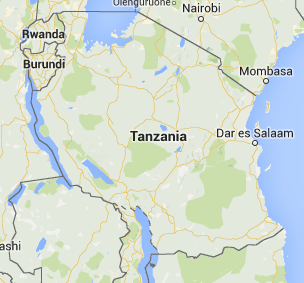 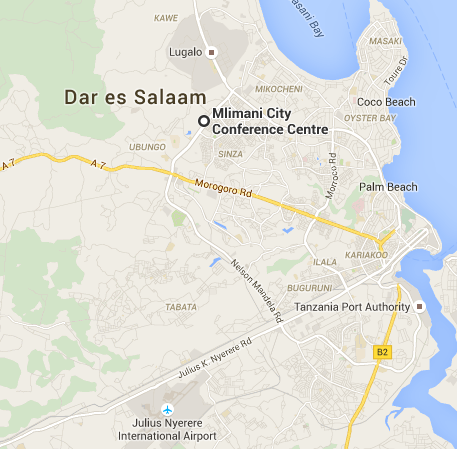 BIR ONCEKI YIL KATILIMCI LISTESIFUAR KATILIM İSTEK FORMUFirmanın Adı ve Unvanı: …………………………………………………………………………………….Adres:.............................................................................................................................................................................................................................................................................................................Tel: .................................. Faks: ......................................... E-mail: .................................................Bağlı Bulunan Vergi Dairesi ve No’su: ..............................................................................................Sergilenecek Ürünler: ...................................................................................................................................................................................................................................................................................................................Talep Edilen M2 : …….…  m2Belgeyi Dolduran Yetkilinin:Adı Soyadı: ....................................................... Tel. No: ……………………………………………..Fuara iştirak etmek istiyoruz. Fuara katılma koşullarını ve ilgili Fuar Katılım Sözleşmesi ve eklerinde yazılı hususlar ve yükümlülükleri peşinen kabul etmiş bulunduğumuzu ve Fuar Katılım Sözleşmesi ve eklerinin imzalanmasından kaçınmayacağımızı peşinen kabul ettiğimizi beyan eder, gerekli işlemlerin yapılmasını arz ederiz.Fuar katılım ödemesi, ŞİRKETİNİZ HESABINDAN Gur Tour Turizm ve Seyahat Ltd. Sti. nin .       Is Bankasi Pangalti Şubesi (Şube Kodu:1041) IBAN TR120006400000210410530269 ($) hesabına yapılır. Ödemeye esas teşkil eden dekontlarda şirketinizin adı, IBAN numarası ve fuar adının yer alması gerekmektedir.Türkiye Expogroup Temsilcigi : GurTour                                                                             Tarih/Kaşe/İmza                                        Fuar Adı :  MedExpo Africa Tanzania 2017Uluslararası Tanzanya Madencilik ve Maden Endustrisi FuarıMedExpo Africa Tanzania 2017Uluslararası Tanzanya Madencilik ve Maden Endustrisi FuarıFuar Tarihi ve Yeri :  10 – 12 Ağustos 2017Mlimani Conference Centre / Dar Es SalaamFuar Ana ve Türkiye             Temsilciligi : Expogroup Turkiye Temsilciligi  444 7 609  GurTourExpogroup Turkiye Temsilciligi  444 7 609  GurTourDüzenlenme Periyodu :Yılda 1 DefaYılda 1 DefaFuar Alan Kapasitesi :3.500 m23.500 m2FUARDASERGİLENECEKÜRÜN ANABAŞLIKLARIBina, İnşaat ve Madencilik : Madencilik Ekipmanları ve Makinaları Malzeme, Ekipman ve Makine, Prefabrik Yapılar, Alüminyum ve Çelik Profiller, Form çalışma ve İskele, Çadırlar ve Geçici Yapılar, Hafriyat Ekipmanları, Yollar ve Alçaktan uçuşlar İnşaatı, Boyalar ve Aksesuarları, Mimarlar, İnşaatçılar ve Yükleniciler Sivil, Bina Otomasyonu, Sıhhi tesisat, Banyo ve Mutfak Ekipmanları, Boru ve Ek Parçaları, Hücreler, Sondaj Kuleleri, Kablolar ve Elektrik, Jeneratörler, UPS ve Güneş Enerjisi Sistemleri, Pompa ve Motorlar, Su Yalıtım, Fayans ve Mermer, Granit ve Seramik Asansörler, Asansörler ve Yürüyen Merdivenler, Temizlik ve Bakım Ekipmanları, Malzeme Taşıma ve Depolama Eqpt., Konut Finansmanı ve Mülkiyet, İhracatı Geliştirme Konseyleri., Rehberler / Yayınlar / Yazılım, Yüzme Havuzları & Spa Ekipmanları, PeyzajMadencilik : Maden Makinaları ve Teknoloji, Hava Teleferikler, Hava Kompresörü, Otomasyon Kovalar, Kömür Zenginleştirme ve Mineral Giyinme Ekipmanları, İletişim & Bilgi İşlem, İnşaat Makineleri ve Ekipmanları, Zincirleme Kemerler, Kırıcılar, Dizel Motorlar, Sondaj Ekipmanları - Yüzey ve Yeraltı, Damperli kamyonlar, Hafriyat, Arama Ekipmanları, Patlayıcılar, Fanlar ve Toz Toplayıcılar, Besleyiciler, Taşlama, El aletleri, Hidrolik Ekskavatörler, Endüstriyel hortumlar, Endüstriyel Pompalar, Endüstriyel Vanalar, Maden Planlama IT, Yükleyiciler, Lokomotifler, Yağlar ve Gresler, Malzeme Taşıma Ekipmanları - Vinç, Mine Güvenlik Ekipmanları, Cevher Hazırlama Tesisleri ve Ekipmanları, Madencilik İlgili Hizmetler, İzleme ve Projeİç & Aydınlatma : Mobilya, Döşeme, Halı, Duvar Kağıdı ve Perde, Döşemecilik, Kapılar ve Pencereler, Ağaç İşleme, Yanlış Tavanlar, Dekor, Duvar KaplamalarıHirdavat ve El altetleri : Hava Havalı El Aletleri ve Aksesuarları, El Aletleri ve Aksesuarları, Elmas Delme Araçları, Sondaj Aracı ve Aksesuarları, DIY-Tools, Cam kesen usta, Araçlar & Malzemeleri Taşlama, El Riveter, El Aracı ve Aksesuarları, Tutkal Tabancaları, Etiketleme Tutkal Tabancaları, Makine Takımları Aksesuarlar, Manyetik Araçları, Manuel Sprey Tabancaları, Pense, Tornavida ve Aksesuarları, Kesme Araçları, Yuva, anahtarları ve Aksesuarları, Boru Kesici / Bender / Expender, Ağaç Araçlar ve Aksesuarlar, Hidrolik Araçlar ve Aksesuarlar, Araçlar Ölçme, Düzeyleri, Ölçüm Mikroskoplar, Araçlar Ölçme, Elektrikli El Aletleri ve Aksesuarları, Kaynak / Lehim, Kaynak / Lehim Ekipmanları, Kaynak / Lehim Malzemeleri, Alet takımları, Aracı Kasalar, Tamir Araçları, Alet Setleri / Setleri, Kapı Donanım, Mobilya Donanım, Kilitler ve Aksesuarları, Pencere Donanım, Aşındırıcılar, Yapıştırıcılar, Çapalar, Bağlantı Elemanları ve Ek Parçaları, Lacquers & Vernikler, Çiviler, perçinler, Boyalar ve Boya Ürünleri, Mastikler, Vidalar, Somun, Merdivenler / İskele / AsansörlerBina, İnşaat ve Madencilik : Madencilik Ekipmanları ve Makinaları Malzeme, Ekipman ve Makine, Prefabrik Yapılar, Alüminyum ve Çelik Profiller, Form çalışma ve İskele, Çadırlar ve Geçici Yapılar, Hafriyat Ekipmanları, Yollar ve Alçaktan uçuşlar İnşaatı, Boyalar ve Aksesuarları, Mimarlar, İnşaatçılar ve Yükleniciler Sivil, Bina Otomasyonu, Sıhhi tesisat, Banyo ve Mutfak Ekipmanları, Boru ve Ek Parçaları, Hücreler, Sondaj Kuleleri, Kablolar ve Elektrik, Jeneratörler, UPS ve Güneş Enerjisi Sistemleri, Pompa ve Motorlar, Su Yalıtım, Fayans ve Mermer, Granit ve Seramik Asansörler, Asansörler ve Yürüyen Merdivenler, Temizlik ve Bakım Ekipmanları, Malzeme Taşıma ve Depolama Eqpt., Konut Finansmanı ve Mülkiyet, İhracatı Geliştirme Konseyleri., Rehberler / Yayınlar / Yazılım, Yüzme Havuzları & Spa Ekipmanları, PeyzajMadencilik : Maden Makinaları ve Teknoloji, Hava Teleferikler, Hava Kompresörü, Otomasyon Kovalar, Kömür Zenginleştirme ve Mineral Giyinme Ekipmanları, İletişim & Bilgi İşlem, İnşaat Makineleri ve Ekipmanları, Zincirleme Kemerler, Kırıcılar, Dizel Motorlar, Sondaj Ekipmanları - Yüzey ve Yeraltı, Damperli kamyonlar, Hafriyat, Arama Ekipmanları, Patlayıcılar, Fanlar ve Toz Toplayıcılar, Besleyiciler, Taşlama, El aletleri, Hidrolik Ekskavatörler, Endüstriyel hortumlar, Endüstriyel Pompalar, Endüstriyel Vanalar, Maden Planlama IT, Yükleyiciler, Lokomotifler, Yağlar ve Gresler, Malzeme Taşıma Ekipmanları - Vinç, Mine Güvenlik Ekipmanları, Cevher Hazırlama Tesisleri ve Ekipmanları, Madencilik İlgili Hizmetler, İzleme ve Projeİç & Aydınlatma : Mobilya, Döşeme, Halı, Duvar Kağıdı ve Perde, Döşemecilik, Kapılar ve Pencereler, Ağaç İşleme, Yanlış Tavanlar, Dekor, Duvar KaplamalarıHirdavat ve El altetleri : Hava Havalı El Aletleri ve Aksesuarları, El Aletleri ve Aksesuarları, Elmas Delme Araçları, Sondaj Aracı ve Aksesuarları, DIY-Tools, Cam kesen usta, Araçlar & Malzemeleri Taşlama, El Riveter, El Aracı ve Aksesuarları, Tutkal Tabancaları, Etiketleme Tutkal Tabancaları, Makine Takımları Aksesuarlar, Manyetik Araçları, Manuel Sprey Tabancaları, Pense, Tornavida ve Aksesuarları, Kesme Araçları, Yuva, anahtarları ve Aksesuarları, Boru Kesici / Bender / Expender, Ağaç Araçlar ve Aksesuarlar, Hidrolik Araçlar ve Aksesuarlar, Araçlar Ölçme, Düzeyleri, Ölçüm Mikroskoplar, Araçlar Ölçme, Elektrikli El Aletleri ve Aksesuarları, Kaynak / Lehim, Kaynak / Lehim Ekipmanları, Kaynak / Lehim Malzemeleri, Alet takımları, Aracı Kasalar, Tamir Araçları, Alet Setleri / Setleri, Kapı Donanım, Mobilya Donanım, Kilitler ve Aksesuarları, Pencere Donanım, Aşındırıcılar, Yapıştırıcılar, Çapalar, Bağlantı Elemanları ve Ek Parçaları, Lacquers & Vernikler, Çiviler, perçinler, Boyalar ve Boya Ürünleri, Mastikler, Vidalar, Somun, Merdivenler / İskele / AsansörlerFUARDASERGİLENECEKÜRÜN ANABAŞLIKLARIBina, İnşaat ve Madencilik : Madencilik Ekipmanları ve Makinaları Malzeme, Ekipman ve Makine, Prefabrik Yapılar, Alüminyum ve Çelik Profiller, Form çalışma ve İskele, Çadırlar ve Geçici Yapılar, Hafriyat Ekipmanları, Yollar ve Alçaktan uçuşlar İnşaatı, Boyalar ve Aksesuarları, Mimarlar, İnşaatçılar ve Yükleniciler Sivil, Bina Otomasyonu, Sıhhi tesisat, Banyo ve Mutfak Ekipmanları, Boru ve Ek Parçaları, Hücreler, Sondaj Kuleleri, Kablolar ve Elektrik, Jeneratörler, UPS ve Güneş Enerjisi Sistemleri, Pompa ve Motorlar, Su Yalıtım, Fayans ve Mermer, Granit ve Seramik Asansörler, Asansörler ve Yürüyen Merdivenler, Temizlik ve Bakım Ekipmanları, Malzeme Taşıma ve Depolama Eqpt., Konut Finansmanı ve Mülkiyet, İhracatı Geliştirme Konseyleri., Rehberler / Yayınlar / Yazılım, Yüzme Havuzları & Spa Ekipmanları, PeyzajSu Teknolojisi : Su arıtma, Su Arıtma, Su Tasarrufu, Drenaj / Kanalizasyon, Kontrol ürünleri Akış, Yüzme havuzları, Su Deposu, Motorlar ve Jeneratörler Klima ve Havalandirma : Klima, Soğutucular, Kompresörler, Kontroller, Kanallar, Hayranları, Filtreler, Eşanjörler, Isıtma Ekipmanları, Araçlar, Pompalar, Soğutma Sistemleri, Vanalar, Havalandırma Ekipmanları Emniyet / Güvenlik : Önlükler, Botlar, Bouffant en, Kimyasal Koruyucu, Harcanabilir, Yangın geciktirici, Kasklar, Ceketler, Polipropilen, Pro / Kalkanı, Rainwear, Halat Kepçeler, Eğitim enstitüsü, EldivenlerKATILIM ÜCRETİ :Kapali Alan M2 Birim Stand Fiyatı  :    380 .- $Acik Alan M2 Birim Stand Fiyatı     :     350 .- $Nüfusu :49,250,000 (2013 verileri)Ülke Bilgisi :Resmi Adı: Birleşik Tanzanya CumhuriyetiBaşkenti: Dar Es SalaamYönetim: CumhuriyetPara Birimi: Tanzanya ŞiliniDini: Müslüman %33, Hıristiyan %44, diğer yerel inançlarNiçin  Kenya.? :TANZANYA   ;   Sahra altı Afrika'nın en büyük 5. ekonomisi olan Tanzanya'nın otelcilik, mobilya ve otomotiv yan sanayi ile turizm alanlarında ciddi bir potansiyel barındırmaktadir.Tanzanya 883749 km2 yuzolcumu ve 40 milyona ulasan nufusu ile Dogu Afrika bolgesinin en buyuk ulkesidir.Brundi, Kenya, Malavi, Mozambik, Ruanda, Uganda ve Zambia ile komsu olup, Hind Okyanusu kiyisina uzunlugu 1424 km’ yi bukmaktadir.Jeo stratejik konumu itibariyle cok onemli bir ulke olup, bu konumu nedeniyle yatirimciler icin dogal bir cazibe merkezidir. Her ne kadar madencilikte gelişmemiş olsa da Tanzanya, Güney Afrika ve Gana'nın ardından Afrika'nın altın madenciliğinde en gelişmiş üçüncü ülkesidir. Ülke ayrıca Tanzanit adlı değerli taşlarıyla da ünlüdür. 2009 yılında Tanzanya ile ticaret hacmimiz 66,3 milyon ABD Doları, 2010 yılının Ocak-Ekim döneminde ise 62 milyon ABD Doları olarak gerçekleşmiştir.Türkiye ile Tanzanya arasındaki ticari ilişkiler incelendiğinde, Tanzanya’ya hemen her türlü ürün ithal edildiğinden, ihracatımız bakımından potansiyel pazar teşkil ettiği görülmekte olup, Türk ürünleri kalitesi ve uygun fiyatıyla Tanzanya’da pazar avantajına sahiptir.Proje Sorumlusu :                               TEL  :  + ( 212 ) 232 17 47 PbxCompany NameCountry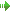 JINDAL MECTEC PVT. LTD.TANZANIAASSA ABLOYTANZANIAADOPEN PLASTIK VE INSAAN SAN. A.S.TURKEYC-LABS/REDSTONE TANZANIACOLORADOMOROCCOCROWN PAINTS TANZANIA LIMITEDTANZANIADAVIS & SHIRTLIFF (T) LTDTANZANIADEVSONS INDUSTRIES LTDKENYADOLSON INTERIORS LIMITEDTANZANIADSP CO., LTD.KOREAELECTROMECH MATERIAL HANDLING SYSTEMS (INDIA) PVT. LTD.INDIAEMIRATES BUILDINGS PSCUAEESS ESS BATHROOM PRODUCTS PVT. LTD.INDIAFOSHAN TALAX METALIC PRODUCTS CO., LTD.CHINAFUJIAN EXCELLENCE HONCHA BUILDING MATERIAL EQUIPMENT CO.CHINAINSTANT CRUSHER SPARES LTD. UNITED KINGDOMINTERNATIONAL COMPANY FOR INSULATION TECHNOLOGY EGYPTJS ELECTROMEC LTDTANZANIAKAMAL STEEL LIMITEDTANZANIAKLUDI GMBH & CO., LTD.GERMANYKOLIDA INSTRUMENTCHINALINYI HAIDE BUILDING MATERIALS CO., LTD.CHINALINYI SEASONG INTERNATIONAL TRADE CO., LTD.CHINAMODERNO DESIGNS LTD.TANZANIANEW JARIFASHIONTANZANIANINGBO KAIYUAN DEVELOPING IMPORT AND EXPORT CO., LTDCHINAPFERD-SOUTH AFRICA (PTY) LTDSOUTH AFRICAPOWERKINGKOREAQUANZHOU YIXIN MACHINERY CO., LTD.CHINAREXE ROOFING PRODUCTS LTD & IKO BELGIUMKENYASEAL AND BONDSOUTH AFRICASHANDONG WEIFANG IMPORT AND EXPORT CO., LTD.CHINASHANGHAI ZENITH MINING & ONCSTRUCTION MACHINERY EAST AFRICAN SALES COMPANYKENYASOLARWAVE TANZANIA LIMITED TANZANIASOUDAL NVBELGIUMSPECTRUM SHIPPING SERVICESINDIATECHNOLOGY DESIGNITALYTHAI - GERMAN PRODUCTS PCLTHAILANDTIANJIN BRIDGE STEEL CO., LTD.CHINAWEIFANG EVERGREEN WOOD CO., LTD.CHINAZHONG SHAN LIXING BUILDING MATERIALS CO., LTDCHINAZWZ ENTERPRISES HOLDINGS CO. LTD TANZANIAAKEMI STONE CHEMICALS - GERMANYGERMANYALSHAAF BARGAIN CENTER LIMITEDTANZANIAAQUAGAS PLASTIC INDUSTRIESUAEASSAN PANELTURKEYATESHAN SCAFFOLDING CONSTRUCTION IND. & TRA. LLP.TURKEYBETONSTAR CONCRETE PUMPSTURKEYBRONX INTERNATIONAL PTY LTDAUSTRALIA CHANG SHIN INTERNATIONAL CO., LTDKOREACORBUS METAL IC VE DIS TIC LTD. STI.TURKEYDORCE PREFABRICATED BUILDINGS & CONSTRUCTIONTURKEYELKONTURKEYEQUITRADE LTD.TANZANIAEUROPENTURKEYFEROOF CO., LTDSOUTH KOREAFORMULTURKEYFUJIAN SOUTH HIGHWAY MACHINERY CO., LTD.CHINA/TANZANIAGARDENIA ORCHIDEAITALY/KENYAGLANS INDIAINDIAICON INTERNATIONALINDIAISA LIMITEDTANZANIAJ.K WHITE CEMENTINDIAJUMBO CHEM KENYA LTDKENYAKIRBY BUILDING SYSTEMSKUWAITKONEX COMPANY LTD.TANZANIAMARANGO LTD.TANZANIAMEKA CONCRETE PLANTSTURKEYMIRAGE SPAKENYAMULTI CABLE LTD.TANZANIAORIENTUAEPDS MAKINATURKEYPEKTAS KABLO GRANUL LTD. STI.TURKEYPIRAZIZ INTERNATIONAL SERVICE SOLUTIONTURKEYPOWERTRACK STEEL INDUSTRIES LLCUAERAMPARULMAN LTDTANZANIARITMO SPAITALYROBIT ROCKTOOLS OY LTDFINLANDSCANIA TANZANIA LTD.TANZANIASFC ENTEGRETURKEYSHANDONG FTIF NEW BUILDING MATERIALS CO., LTD.CHINASHANDONG XINGANG GROUPCHINASILKCOATTURKEYSINTER SUD S.R.L.ITALYSTAR BONDTURKEYTASK - DOORS & HARDWAREU.A.ETEKSEN GENERATORTURKEYTEREX (E.A) LIMITEDTANZANIATOP FAST TRADING LLCOMANTRANSAFRICA WATER SYSTEMS LTD.TANZANIATROYEXPOTURKEYUGURMAKTURKEYULUOVA MAK. LTD. STI.TURKEYVEFA PREFABRICATED CONSTRUCTIONSTURKEYWATERLANDTURKEYZAMIL LADDER FACTORYSAUDI ARABIABUROSEREN FURNITURE & DECORATION CONS.& TRADING CO. LTD .TURKEYFuar AdiTahsis edilen m2M2 Birim Bedeli  (Dolar-$)M2 Birim Bedeli  (Dolar-$)Toplam Tutar (Dolar-$)……………… m2         …….. $         …….. $……….……………… $Ödeme ŞekliÖdeme ŞekliÖdeme ŞekliÖdeme ŞekliÖdeme  ..../..../.....   -  Peşin(Toplam katılım bedelinin % 50’lik bölümü Fuara başvuru esnasında)Ödeme  ..../..../.....   -  Peşin(Toplam katılım bedelinin % 50’lik bölümü Fuara başvuru esnasında)2. Ödeme (Toplam katılım bedelinin bakiye %50’lık bölümü fuar açılış tarihini müteakip iki ay içerisinde )2. Ödeme (Toplam katılım bedelinin bakiye %50’lık bölümü fuar açılış tarihini müteakip iki ay içerisinde ).............................  ($).............................  ($)……..........................  ($)……..........................  ($)